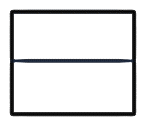 السؤال الأول / اختر الإجابة الصحيحة لكل فقرة من الفقرات التالية:				المملكة العربية السعوديةوزارة التعليمإدارة التعليم بمنطقة ابتدائية المملكة العربية السعوديةوزارة التعليمإدارة التعليم بمنطقة ابتدائية 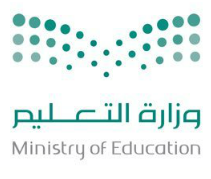 اختبار نهائي الفصل الدراسي الثالث ( الدور الأول )التاريخ :     /    ١١  /  ١٤٤٣هـالصف : سادس ابتدائيالمادة : رياضياتالزمن : ساعتاناختبار نهائي الفصل الدراسي الثالث ( الدور الأول )التاريخ :     /    ١١  /  ١٤٤٣هـالصف : سادس ابتدائيالمادة : رياضياتالزمن : ساعتانالاسمالتوقيعالدرجة رقماالدرجة كتابةالمصححالمراجع٤٠اسم الطالب :                                                               رقم الجلوس :اسم الطالب :                                                               رقم الجلوس :اسم الطالب :                                                               رقم الجلوس :اسم الطالب :                                                               رقم الجلوس :اسم الطالب :                                                               رقم الجلوس :١كتابة النسبة ١5% في صورة كسر اعتيادي في  أبسط صورة =كتابة النسبة ١5% في صورة كسر اعتيادي في  أبسط صورة =كتابة النسبة ١5% في صورة كسر اعتيادي في  أبسط صورة =كتابة النسبة ١5% في صورة كسر اعتيادي في  أبسط صورة =كتابة النسبة ١5% في صورة كسر اعتيادي في  أبسط صورة =كتابة النسبة ١5% في صورة كسر اعتيادي في  أبسط صورة =كتابة النسبة ١5% في صورة كسر اعتيادي في  أبسط صورة =كتابة النسبة ١5% في صورة كسر اعتيادي في  أبسط صورة =١أبجد٢كتابة النسبة 15% على صورة كسر عشري =كتابة النسبة 15% على صورة كسر عشري =كتابة النسبة 15% على صورة كسر عشري =كتابة النسبة 15% على صورة كسر عشري =كتابة النسبة 15% على صورة كسر عشري =كتابة النسبة 15% على صورة كسر عشري =كتابة النسبة 15% على صورة كسر عشري =كتابة النسبة 15% على صورة كسر عشري =٢أ0,15ب15ج0,015د1,5٣ما نوع الشكل الرباعي المجاور: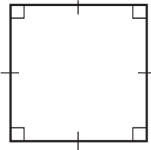 ما نوع الشكل الرباعي المجاور:ما نوع الشكل الرباعي المجاور:ما نوع الشكل الرباعي المجاور:ما نوع الشكل الرباعي المجاور:ما نوع الشكل الرباعي المجاور:ما نوع الشكل الرباعي المجاور:ما نوع الشكل الرباعي المجاور:٣أمربعبمستطيلجمثلثدشبه منحرف٤قيمة الزاوية س =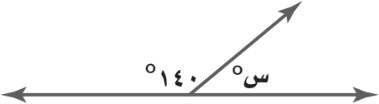 قيمة الزاوية س =قيمة الزاوية س =قيمة الزاوية س =قيمة الزاوية س =قيمة الزاوية س =قيمة الزاوية س =قيمة الزاوية س =٤أ٤٠˚ب3٠˚ج5٠˚د2٠˚٥( 36 ريال  لأربعة تذاكر)  كتابة النسبة على صورة كسر في أبسط صورة:( 36 ريال  لأربعة تذاكر)  كتابة النسبة على صورة كسر في أبسط صورة:( 36 ريال  لأربعة تذاكر)  كتابة النسبة على صورة كسر في أبسط صورة:( 36 ريال  لأربعة تذاكر)  كتابة النسبة على صورة كسر في أبسط صورة:( 36 ريال  لأربعة تذاكر)  كتابة النسبة على صورة كسر في أبسط صورة:( 36 ريال  لأربعة تذاكر)  كتابة النسبة على صورة كسر في أبسط صورة:( 36 ريال  لأربعة تذاكر)  كتابة النسبة على صورة كسر في أبسط صورة:( 36 ريال  لأربعة تذاكر)  كتابة النسبة على صورة كسر في أبسط صورة:٥أبجد٦قيمة الزاوية س في المثلث =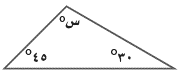 قيمة الزاوية س في المثلث =قيمة الزاوية س في المثلث =قيمة الزاوية س في المثلث =قيمة الزاوية س في المثلث =قيمة الزاوية س في المثلث =قيمة الزاوية س في المثلث =قيمة الزاوية س في المثلث =٦أ1١5˚ب105˚ج95˚د85˚٧قدر محيط دائرة قطرها  7 سم  علماً بإن ط = 3.14قدر محيط دائرة قطرها  7 سم  علماً بإن ط = 3.14قدر محيط دائرة قطرها  7 سم  علماً بإن ط = 3.14قدر محيط دائرة قطرها  7 سم  علماً بإن ط = 3.14قدر محيط دائرة قطرها  7 سم  علماً بإن ط = 3.14قدر محيط دائرة قطرها  7 سم  علماً بإن ط = 3.14قدر محيط دائرة قطرها  7 سم  علماً بإن ط = 3.14قدر محيط دائرة قطرها  7 سم  علماً بإن ط = 3.14٧أ٢٤ سمب٢١ سمج٢٧ سمد٣٠ سم٨ألقي مكعب أرقام و‌أدير مؤشر قرص لأربعة حروف ( أ، ب ، جـ ، د )فكم عدد النواتج الممكنة لظهور رقم وحرفألقي مكعب أرقام و‌أدير مؤشر قرص لأربعة حروف ( أ، ب ، جـ ، د )فكم عدد النواتج الممكنة لظهور رقم وحرفألقي مكعب أرقام و‌أدير مؤشر قرص لأربعة حروف ( أ، ب ، جـ ، د )فكم عدد النواتج الممكنة لظهور رقم وحرفألقي مكعب أرقام و‌أدير مؤشر قرص لأربعة حروف ( أ، ب ، جـ ، د )فكم عدد النواتج الممكنة لظهور رقم وحرفألقي مكعب أرقام و‌أدير مؤشر قرص لأربعة حروف ( أ، ب ، جـ ، د )فكم عدد النواتج الممكنة لظهور رقم وحرفألقي مكعب أرقام و‌أدير مؤشر قرص لأربعة حروف ( أ، ب ، جـ ، د )فكم عدد النواتج الممكنة لظهور رقم وحرفألقي مكعب أرقام و‌أدير مؤشر قرص لأربعة حروف ( أ، ب ، جـ ، د )فكم عدد النواتج الممكنة لظهور رقم وحرفألقي مكعب أرقام و‌أدير مؤشر قرص لأربعة حروف ( أ، ب ، جـ ، د )فكم عدد النواتج الممكنة لظهور رقم وحرف٨أ12ب24ج18د20٩زاويتان متتامتان قياس إحداهما ٣٠˚، فإن قياس الزاوية الأخرى =زاويتان متتامتان قياس إحداهما ٣٠˚، فإن قياس الزاوية الأخرى =زاويتان متتامتان قياس إحداهما ٣٠˚، فإن قياس الزاوية الأخرى =زاويتان متتامتان قياس إحداهما ٣٠˚، فإن قياس الزاوية الأخرى =زاويتان متتامتان قياس إحداهما ٣٠˚، فإن قياس الزاوية الأخرى =زاويتان متتامتان قياس إحداهما ٣٠˚، فإن قياس الزاوية الأخرى =زاويتان متتامتان قياس إحداهما ٣٠˚، فإن قياس الزاوية الأخرى =زاويتان متتامتان قياس إحداهما ٣٠˚، فإن قياس الزاوية الأخرى =٩أ٥٠˚ب6٠˚ج7٠˚د4٠˚١٠دائرة قطرها يساوي 16 سم ، فإن نصف قطرها =دائرة قطرها يساوي 16 سم ، فإن نصف قطرها =دائرة قطرها يساوي 16 سم ، فإن نصف قطرها =دائرة قطرها يساوي 16 سم ، فإن نصف قطرها =دائرة قطرها يساوي 16 سم ، فإن نصف قطرها =دائرة قطرها يساوي 16 سم ، فإن نصف قطرها =دائرة قطرها يساوي 16 سم ، فإن نصف قطرها =دائرة قطرها يساوي 16 سم ، فإن نصف قطرها =١٠أ7 سمب8 سمج6 سمد9 سم١1يمشي عمر ٢ كيلومتر بدراجته في 10 دقائق ، فكم دقيقة يحتاج عمر ليقطع 12 كيلو متر وفق المعدل نفسه؟يمشي عمر ٢ كيلومتر بدراجته في 10 دقائق ، فكم دقيقة يحتاج عمر ليقطع 12 كيلو متر وفق المعدل نفسه؟يمشي عمر ٢ كيلومتر بدراجته في 10 دقائق ، فكم دقيقة يحتاج عمر ليقطع 12 كيلو متر وفق المعدل نفسه؟يمشي عمر ٢ كيلومتر بدراجته في 10 دقائق ، فكم دقيقة يحتاج عمر ليقطع 12 كيلو متر وفق المعدل نفسه؟يمشي عمر ٢ كيلومتر بدراجته في 10 دقائق ، فكم دقيقة يحتاج عمر ليقطع 12 كيلو متر وفق المعدل نفسه؟يمشي عمر ٢ كيلومتر بدراجته في 10 دقائق ، فكم دقيقة يحتاج عمر ليقطع 12 كيلو متر وفق المعدل نفسه؟يمشي عمر ٢ كيلومتر بدراجته في 10 دقائق ، فكم دقيقة يحتاج عمر ليقطع 12 كيلو متر وفق المعدل نفسه؟يمشي عمر ٢ كيلومتر بدراجته في 10 دقائق ، فكم دقيقة يحتاج عمر ليقطع 12 كيلو متر وفق المعدل نفسه؟١1أ٥٠ب٧٠ج٦٠د4٠١٢  مساحة المثلث المجاور يساوي: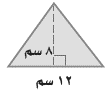   مساحة المثلث المجاور يساوي:  مساحة المثلث المجاور يساوي:  مساحة المثلث المجاور يساوي:  مساحة المثلث المجاور يساوي:  مساحة المثلث المجاور يساوي:  مساحة المثلث المجاور يساوي:  مساحة المثلث المجاور يساوي:١٢أ٤٥ سم2ب٤٣  سم2ج٤٨ سم2د٥٠ سم2١٣( 9 ريالات لثلاث كعكات) كتابة النسبة على صورة معدل الوحدة =( 9 ريالات لثلاث كعكات) كتابة النسبة على صورة معدل الوحدة =( 9 ريالات لثلاث كعكات) كتابة النسبة على صورة معدل الوحدة =( 9 ريالات لثلاث كعكات) كتابة النسبة على صورة معدل الوحدة =( 9 ريالات لثلاث كعكات) كتابة النسبة على صورة معدل الوحدة =( 9 ريالات لثلاث كعكات) كتابة النسبة على صورة معدل الوحدة =( 9 ريالات لثلاث كعكات) كتابة النسبة على صورة معدل الوحدة =( 9 ريالات لثلاث كعكات) كتابة النسبة على صورة معدل الوحدة =١٣أبجد١٤نوع المثلث في الشكل المجاور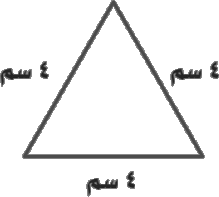 نوع المثلث في الشكل المجاورنوع المثلث في الشكل المجاورنوع المثلث في الشكل المجاورنوع المثلث في الشكل المجاورنوع المثلث في الشكل المجاورنوع المثلث في الشكل المجاورنوع المثلث في الشكل المجاور١٤أمختلف الاضلاعبمتطابق الضلعينجمتطابق الاضلاعدقائم الزاوية١٥قياس الزاوية س في الشكل المجاور =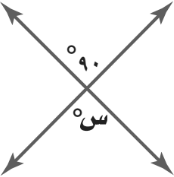 قياس الزاوية س في الشكل المجاور =قياس الزاوية س في الشكل المجاور =قياس الزاوية س في الشكل المجاور =قياس الزاوية س في الشكل المجاور =قياس الزاوية س في الشكل المجاور =قياس الزاوية س في الشكل المجاور =قياس الزاوية س في الشكل المجاور =١٥أ١٠˚ب٧٥˚ج9٠˚د١١٠˚١٦مساحة متوازي الأضلاع المجاور =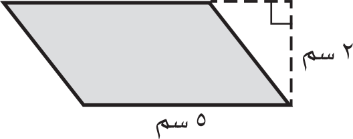 مساحة متوازي الأضلاع المجاور =مساحة متوازي الأضلاع المجاور =مساحة متوازي الأضلاع المجاور =مساحة متوازي الأضلاع المجاور =مساحة متوازي الأضلاع المجاور =مساحة متوازي الأضلاع المجاور =مساحة متوازي الأضلاع المجاور =١٦أ5 سم2ب14 سم2ج8 سم2د10 سم2١٧تحتوي حقيبة على 5 كرات زرقاء و 8 حمراء و 7 خضراء وسحبت كرة عشوائيا ح ( خضراء ) =تحتوي حقيبة على 5 كرات زرقاء و 8 حمراء و 7 خضراء وسحبت كرة عشوائيا ح ( خضراء ) =تحتوي حقيبة على 5 كرات زرقاء و 8 حمراء و 7 خضراء وسحبت كرة عشوائيا ح ( خضراء ) =تحتوي حقيبة على 5 كرات زرقاء و 8 حمراء و 7 خضراء وسحبت كرة عشوائيا ح ( خضراء ) =تحتوي حقيبة على 5 كرات زرقاء و 8 حمراء و 7 خضراء وسحبت كرة عشوائيا ح ( خضراء ) =تحتوي حقيبة على 5 كرات زرقاء و 8 حمراء و 7 خضراء وسحبت كرة عشوائيا ح ( خضراء ) =تحتوي حقيبة على 5 كرات زرقاء و 8 حمراء و 7 خضراء وسحبت كرة عشوائيا ح ( خضراء ) =تحتوي حقيبة على 5 كرات زرقاء و 8 حمراء و 7 خضراء وسحبت كرة عشوائيا ح ( خضراء ) =١٧أبجد١٨في الشكل الرباعي قياس الزاوية س =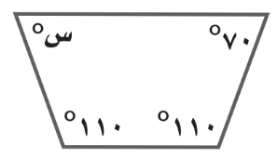 في الشكل الرباعي قياس الزاوية س =في الشكل الرباعي قياس الزاوية س =في الشكل الرباعي قياس الزاوية س =في الشكل الرباعي قياس الزاوية س =في الشكل الرباعي قياس الزاوية س =في الشكل الرباعي قياس الزاوية س =في الشكل الرباعي قياس الزاوية س =١٨أ٦0˚ب٩٠˚ج80˚د٧0˚١٩حجم المنشور = 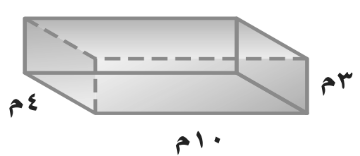 حجم المنشور = حجم المنشور = حجم المنشور = حجم المنشور = حجم المنشور = حجم المنشور = حجم المنشور = ١٩أ80م3ب140م3ج90م3د120م3٢٠ قيمة ن في التناسب :    =  قيمة ن في التناسب :    =  قيمة ن في التناسب :    =  قيمة ن في التناسب :    =  قيمة ن في التناسب :    =  قيمة ن في التناسب :    =  قيمة ن في التناسب :    =  قيمة ن في التناسب :    = ٢٠أ٧ب٤ج٥د6